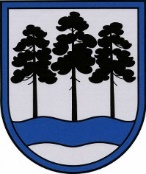 OGRES  NOVADA  PAŠVALDĪBAReģ.Nr.90000024455, Brīvības iela 33, Ogre, Ogres nov., LV-5001tālrunis 65071160, e-pasts: ogredome@ogresnovads.lv, www.ogresnovads.lv PAŠVALDĪBAS DOMES SĒDES PROTOKOLA IZRAKSTS37.Par Gunāra Astras ielas nosaukuma piešķiršanu ielas posmam OgrēOgres novada pašvaldība (turpmāk arī – Pašvaldība) 2018.gada 26.janvārī noslēdza ar Centrālo finanšu un līgumu aģentūru Sadarbības līgumu par Eiropas Savienības fonda projekta īstenošanu Nr.8.1.2.0/17/I/008 “Uzlabot vispārējās izglītības iestāžu mācību vidi Ogres novadā”, kā rezultātā Pašvaldība ir uzsākusi jaunas Ogres Valsts ģimnāzijas ēkas un tai nepieciešamās sporta infrastruktūras būvniecības ieceres realizāciju. Jaunā Ogres Valsts ģimnāzijas ēka atradīsies Ogres pilsētas teritorijā starp Meža prospektu, Zaķu ielu un Dzilnas ielu. Piekļūšana pie jaunās Ogres Valsts ģimnāzijas ēkas tiks nodrošināta no Meža prospekta.Saskaņā ar Nekustamā īpašuma Valsts kadastra informācijas sistēmas datiem nekustamais īpašums ar nosaukumu Meža prospekts, kadastra numurs 7401 003 0365, kas atrodas Ogrē, Ogres nov., sastāv no vienas zemes vienības ar kadastra apzīmējumu 7401 003 0365 un kopējo platību 0.9064 ha (turpmāk – Zemes vienība).  Īpašuma tiesības Ogres pilsētas zemesgrāmatas nodalījumā Nr.100000462423 nostiprinātas Pašvaldībai. Zemes vienībā atrodas Pašvaldības iela ar nosaukumu - Meža prospekts, kas sākas no krustojuma ar Upes prospektu un beidzas  krustojumā ar Kranciema ielu, Ogrē (turpmāk – Meža prospekts).Pašvaldības domes priekšsēdētājs Egils Helmanis ierosinājis Meža prospekta posmam no krustojuma ar Mednieku ielu līdz krustojumam ar Kranciema ielu, Ogrē, kas nodrošinās piekļuvi jaunās Ogres Valsts ģimnāzijas ēkai, piešķirt Gunāra Astras ielas nosaukumu, tādejādi godinot latviešu brīvības cīnītāju un ievērojamu PSRS okupācijas laika disidentu Gunāru Astru (dzimis 1931.gada 22.oktobrī Rīgā, miris 1988. gada 6.aprīlī Ļeņingradā). Saskaņā ar Ministru kabineta 2021.gada 29.jūnija noteikumu Nr.455 “Adresācijas noteikumi” (turpmāk arī – Adresācijas noteikumi) 2.7.apakšpunktu iela (arī laukums) ir viens no adresācijas objektu veidiem. Visas ielas ir reģistrētas Valsts adrešu reģistrā, un šāda reģistra esamība nodrošina jebkura adresācijas objekta atrašanās vietas noteikšanu valstī. Atbilstoši Ģeotelpiskās informācijas likuma 1.panta 26.punktam  ielas nosaukumi ir oficiāli vietvārdi (toponīmi) jeb ģeogrāfiskie nosaukumi kopā ar informāciju, kas raksturo vai paskaidro tos, kā arī norāda uz attiecīgo vietvārdu ģeogrāfisko piesaisti konkrētiem objektiem. Vietvārdu veidošanas pamatprincipus nosaka Ministru kabineta 2012.gada 10.janvāra noteikumi Nr.50 “Vietvārdu informācijas noteikumi” (turpmāk arī – Vietvārdu informācijas noteikumi).Saskaņā ar Administratīvo teritoriju un apdzīvoto vietu likuma 13.panta ceturto daļu, un Adresācijas noteikumu 9.punktu adreses piešķirt, mainīt vai likvidēt ir tiesīga vienīgi vietējā pašvaldība vai tās pilnvarota institūcija. Atbilstoši Adresācijas noteikumu 3.punktam adrese ir šo noteikumu IV nodaļā noteiktajā secībā sakārtotu nosaukumu un numuru – adreses elementu – kopa, kas nodrošina adresācijas objekta atrašanās vietas noteikšanu valstī un ko reģistrē Valsts adrešu reģistra informācijas sistēmā, savukārt šo noteikumu 64.punktā noteikts, ka adresācijas objekta kodu, tipu, adresi un adresācijas objekta alternatīvo vai vēsturisko nosaukumu (ja tāds ir) Valsts zemes dienests bez maksas publicē pārlūkojamā veidā Valsts zemes dienesta datu publicēšanas un e-pakalpojumu portālā www.kadastrs.lv. Likuma “Par pašvaldībām” 21.panta pirmās daļas 20.punkts noteic, ka dome var izskatīt jebkuru jautājumu, kas ir attiecīgās pašvaldības pārziņā, turklāt tikai dome var piešķirt nosaukumus ielām, parkiem un laukumiem, kā arī pārdēvēt tos.Vietvārdu informācijas noteikumu 18.3. apakšpunktā noteikts, ka oficiālos vietvārdus un oficiālos paralēlnosaukumus piešķir citiem adresācijas objektiem, izņemot telpu grupas un tādus adresācijas objektus, kuru identificēšanai lieto tikai numurus. Atbilstoši Vietvārdu informācijas noteikumu 24.1.apakšpunktam pašvaldības, pamatojoties uz Valsts valodas centra atzinumu, piešķir oficiālos vietvārdus adresācijas objektiem, kas noteikti normatīvajos aktos adresācijas jomā.Pašvaldībā saņemts Valsts valodas centra 2021.gada 6.decembra atzinums Nr.1-16.1/292  “Par oficiālā vietvārda piešķiršanu”, reģistrēts pašvaldībā 2021.gada  6.decembrī ar Nr.2-4.1/5172 (turpmāk – atzinums). Atzinumā norādīts, ka Valsts valodas centrs saskaņo oficiālā vietvārda Gunāra Astras ielas nosaukuma piešķiršanu esošā Meža prospekta (zemes vienības kadastra apzīmējums 7401 003 0365) ielas posmam no krustojuma ar Mednieku ielu līdz krustojumam ar Kranciema ielu.Jaunā Ogres Valsts ģimnāzijas ēka būs nozīmīgs ieguvums ne tikai Ogres pilsētai, bet arī visam novadam, bērnu un jauniešu izglītībai un attīstībai. Savukārt Gunāra Astras ielas nosaukuma piešķiršanai ielas posmam, kas ved uz jauno Ogres valsts Ģimnāzijas ēku, būs simboliska nozīme, cieņas izrādīšana latviešu brīvības cīnītājam un viņa piemiņas godināšana, lai veicinātu gan skolēnu, gan sabiedrības interesi par Gunāra Astras dzīvi, vēstures notikumiem un Latvijas kā neatkarīgas, demokrātiskas un nacionālas valsts nozīmi. Lai par Gunāra Astras dzīvi zinātu skolēni, rūpējas arī latviešu emigrācijas biedrība “Daugavas vanagi”, regulāri rīkojot eseju konkursus, kur aicināti piedalīties ģimnāziju audzēkņi, skolēni.Ņemot vērā minēto, ir atbalstāma iecere esošā Meža prospekta (zemes vienības kadastra apzīmējums 7401 003 0365) ielas posmam no krustojuma ar Mednieku ielu līdz krustojumam ar Kranciema ielu piešķirt Gunāra Astras ielas nosaukumu. 	Pamatojoties uz likuma “Par pašvaldībām” 21.panta pirmās daļas 20.punktu, Administratīvo teritoriju un apdzīvoto vietu likuma 13.panta ceturto daļu, Ministru kabineta 2021.gada 29.jūnija noteikumu Nr.455 “Adresācijas noteikumi“ 2.7.apakšpunktu, 3., 9.punktu, Ministru kabineta 2012.gada 10.janvāra noteikumu Nr.50 “Vietvārdu informācijas noteikumi” 18.3.,18.11. un 24.1.apakšpunktu, 30.punktu, Valsts valodas centra 2021.gada 6.decembra atzinumu Nr.1-16/292 “Par oficiālā vietvārda piešķiršanu”,balsojot: ar 21 balsi "Par" (Andris Krauja, Artūrs Mangulis, Atvars Lakstīgala, Dace Kļaviņa, Dace Māliņa, Dace Nikolaisone, Dainis Širovs, Dzirkstīte Žindiga, Edgars Gribusts, Egils Helmanis, Gints Sīviņš, Ilmārs Zemnieks, Indulis Trapiņš, Jānis Iklāvs, Jānis Kaijaks, Jānis Siliņš, Linards Liberts, Mariss Martinsons, Pāvels Kotāns, Raivis Ūzuls, Toms Āboltiņš), "Pret" – nav, "Atturas" – nav,Ogres novada pašvaldības dome NOLEMJ:Piešķirt Gunāra Astras ielas nosaukumu ielas (zemes vienības kadastra apzīmējums 7401 003 0365) posmam no krustojuma ar Mednieku ielu līdz krustojumam ar Kranciema ielu (saskaņā ar grafisko pielikumu), mainot šajā posmā esošo ielas nosaukumu - Meža prospekts.Saglabāt esošo ielas nosaukumu – Meža prospekts (zemes vienības kadastra apzīmējums 7401 003 0365) posmam no krustojuma ar Upes prospektu līdz krustojumam ar Mednieku ielu.Uzdot Pašvaldības Centrālās administrācijas Kancelejai atbilstoši normatīvajos aktos noteiktajai kārtībai piecu darbdienu laikā pēc šī lēmuma pieņemšanas paziņot Valsts zemes dienestam par pieņemto lēmumu. Uzdot Pašvaldības Centrālās administrācijas Nekustamo īpašumu pārvaldes nodaļai atbilstoši normatīvajos aktos noteiktajai kārtībai veikt nepieciešamās darbības šī lēmuma 1. un 2. punkta izpildei.Uzdot Pašvaldības Centrālās administrācijas Ielu un ceļu uzturēšanas nodaļai atbilstoši normatīvajos aktos noteiktajai kārtībai organizēt  ielu nosaukumu zīmju izvietošanu.Uzdot Pašvaldības Centrālās administrācijas Komunikācijas nodaļai atbilstoši normatīvajos aktos noteiktajai kārtībai nodrošināt lēmuma publicēšanu Pašvaldības tīmekļvietnē www.ogresnovads.lv.Kontroli par lēmuma izpildi uzdot Pašvaldības izpilddirektoram.(Sēdes vadītāja,domes priekšsēdētāja E.Helmaņa paraksts)Ogrē, Brīvības ielā 33Nr.132021.gada 16.decembrī